                                Received on	                       (date) at	                     time)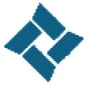 TEXAS ASSOCIATION OF REALTORS®RESIDENTIAL LEASE APPLICATIONUSE OF THIS FORM BY PERSONS WHO ARE NOT MEMBERS OF THE TEXAS ASSOCIATION OF REALTORS® IS NOT AUTHORIZED.©Texas Association of REALTORS®, Inc. 2014Each occupant and co-applicant 18 years or older must submit a separate application.Property Address:                             El Paso TX  79912Anticipated: Move-in Date:	Monthly Rent: $	Security Deposit: $Property Condition: Applicant is strongly encouraged to view the Property prior to submitting any application. Landlord makes no express or implied warranties as to the Property's condition. Applicant requests Landlord consider the following repairs or treatments should Applicant and Landlord enter into a lease:Emergency Contact: (Do not insert the name of an occupant or co-applicant.)Name:Address:Phone:	E-mail:Name all other persons who will occupy the Property:Produced with zipForm® by zipLogix  18070 Fifteen Mile Road, Fraser, Michigan 48026	www.zipLogix.comNote:	If Applicant is self-employed, Landlord may require one or more previous year’s tax return attested by a CPA, attorney, or other tax professional.Applicant’s Previous Employer:Describe other income Applicant wants considered:List all vehicles to be parked on the Property:Type	Year	Make	Model	License/State	Mo.Pymnt.Yes	NoWill any waterbeds or water-filled furniture be on the Property? Does anyone who will occupy the Property smoke?Will Applicant maintain renter’s insurance?Is Applicant or Applicant's spouse, even if separated, in military?If yes, is the military person serving under orders limiting the military person's stay to one year or less?Has Applicant ever: been evicted?been asked to move out by a landlord? breached a lease or rental agreement? filed for bankruptcy?lost property in a foreclosure?had any credit problems (including any outstanding debt (e.g., student loans or medical bills)), slow-pays or delinquencies?been convicted of a crime?Is any occupant a registered sex offender?Are there any criminal matters pending against any occupant? Is there additional information Applicant wants considered?(TAR-2003) 1-1-14	Page 2 of 4Produced with zipForm® by zipLogix  18070 Fifteen Mile Road, Fraser, Michigan 48026	www.zipLogix.com	Residential Lease Application concerning	                      El Paso TX 79912Additional comments:.Authorization: Applicant authorizes Landlord and Landlord’s agent, at any time before, during, or after any tenancy, to:obtain a copy of Applicant’s credit report;obtain a criminal background check related to Applicant and any occupant; andverify any rental or employment history or verify any other information related to this application with persons knowledgeable of such information.Notice of Landlord’s Right to Continue to Show the Property: Unless Landlord and Applicant enter into a separate written agreement otherwise, the Property remains on the market until a lease is signed by all parties and Landlord may continue to show the Property to other prospective tenants and accept another offer.Privacy Policy: Landlord’s agent or property manager maintains a privacy policy that is available upon request.Acknowledgement & Representation:Signing this application indicates that Applicant has had the opportunity to review Landlord’s tenant selection criteria, which is available upon request. The tenant selection criteria may include factors such as criminal history, credit history, current income and rental history.Applicant understands that providing inaccurate or incomplete information is grounds for rejection of this application and forfeiture of any application fee and may be grounds to declare Applicant in breach of any lease the Applicant may sign.Applicant represents that the statements in this application are true and complete.Applicant’s Signature	Date(TAR-2003) 1-1-14	Page 3 of 4Produced with zipForm® by zipLogix  18070 Fifteen Mile Road, Fraser, Michigan 48026	www.zipLogix.com	Residential Lease Application concerning	           El Paso TX 79912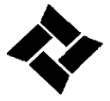 TEXAS ASSOCIATION OF REALTORS®AUTHORIZATION TO RELEASE INFORMATIONRELATED TO A RESIDENTIAL LEASE APPLICANTUSE OF THIS FORM BY PERSONS WHO ARE NOT MEMBERS OF THE TEXAS ASSOCIATION OF REALTORS® IS NOT AUTHORIZED.©Texas Association of REALTORS®, Inc. 2014The landlord, broker, or landlord’s representative is:I give my permission:to my current and former employers to release any information about my employment history and income history to the above-named person;to my current and former landlords to release any information about my rental history to the above-named person;to my current and former mortgage lenders on property that I own or have owned to release any information about my mortgage payment history to the above-named person;to my bank, savings and loan, or credit union to provide a verification of funds that I have on deposit to the above-named person; andto the above-named person to obtain a copy of my consumer report (credit report) from any consumer reporting agency and to obtain background information about me.Applicant’s Signature	DateNote: Any broker gathering information about an applicant acts under specific instructions to verify some or all of the information described in this authorization. The broker maintains a privacy policy which is available upon request.(TAR-2003) 1-1-14	Page 4 of 4....Applicant was referred to Landlord by:Applicant was referred to Landlord by:Applicant was referred to Landlord by:Applicant was referred to Landlord by:Applicant was referred to Landlord by:Applicant was referred to Landlord by:Applicant was referred to Landlord by:Applicant was referred to Landlord by:Applicant was referred to Landlord by:Applicant was referred to Landlord by:Applicant was referred to Landlord by:Applicant was referred to Landlord by:Real estate agentReal estate agentReal estate agentReal estate agentReal estate agentReal estate agent(name)(name)(phone)(phone)(phone)NewspaperNewspaperNewspaperNewspaperNewspaperSignSignSignInternetInternetInternetOtherOtherOtherOtherOtherOtherOtherOtherOtherOtherOtherOtherOtherApplicant’s name (first, middle, last)Applicant’s name (first, middle, last)Applicant’s name (first, middle, last)Applicant’s name (first, middle, last)Applicant’s name (first, middle, last)Applicant’s name (first, middle, last)Applicant’s name (first, middle, last)Applicant’s name (first, middle, last)Applicant’s name (first, middle, last)Applicant’s name (first, middle, last)Applicant’s name (first, middle, last)Applicant’s name (first, middle, last)Is there a co-applicant?Is there a co-applicant?Is there a co-applicant?Is there a co-applicant?Is there a co-applicant?Is there a co-applicant?Is there a co-applicant?Is there a co-applicant?yesyesnonoIf yes, co-applicant must submit a separate application.If yes, co-applicant must submit a separate application.If yes, co-applicant must submit a separate application.If yes, co-applicant must submit a separate application.If yes, co-applicant must submit a separate application.If yes, co-applicant must submit a separate application.If yes, co-applicant must submit a separate application.If yes, co-applicant must submit a separate application.If yes, co-applicant must submit a separate application.If yes, co-applicant must submit a separate application.If yes, co-applicant must submit a separate application.If yes, co-applicant must submit a separate application.If yes, co-applicant must submit a separate application.If yes, co-applicant must submit a separate application.If yes, co-applicant must submit a separate application.If yes, co-applicant must submit a separate application.If yes, co-applicant must submit a separate application.Applicant’s former last name (maiden or married)Applicant’s former last name (maiden or married)Applicant’s former last name (maiden or married)Applicant’s former last name (maiden or married)Applicant’s former last name (maiden or married)Applicant’s former last name (maiden or married)Applicant’s former last name (maiden or married)Applicant’s former last name (maiden or married)Applicant’s former last name (maiden or married)Applicant’s former last name (maiden or married)Applicant’s former last name (maiden or married)Applicant’s former last name (maiden or married)Applicant’s former last name (maiden or married)Applicant’s former last name (maiden or married)Applicant’s former last name (maiden or married)Applicant’s former last name (maiden or married)Applicant’s former last name (maiden or married)Applicant’s former last name (maiden or married)Applicant’s former last name (maiden or married)Applicant’s former last name (maiden or married)Applicant’s former last name (maiden or married)Applicant’s former last name (maiden or married)Applicant’s former last name (maiden or married)Applicant’s former last name (maiden or married)Applicant’s former last name (maiden or married)E-mailHome PhoneHome PhoneHome PhoneHome PhoneHome PhoneWork PhoneWork PhoneWork PhoneMobile/PagerMobile/PagerMobile/PagerMobile/PagerMobile/PagerSoc. Sec. No.Soc. Sec. No.Soc. Sec. No.Soc. Sec. No.Soc. Sec. No.Driver License No.Driver License No.Driver License No.Driver License No.Driver License No.Driver License No.in(state)(state)Date of BirthDate of BirthDate of BirthDate of BirthHeightHeightWeightWeightWeightWeightEye ColorHair ColorHair ColorMarital StatusMarital StatusMarital StatusMarital StatusCitizenshipCitizenshipCitizenshipCitizenship(country)(country)(country)Name:Relationship:Age:Name:Relationship:Age:Name:Relationship:Age:Name:Relationship:Age:Applicant’s Current Address:Applicant’s Current Address:Applicant’s Current Address:Applicant’s Current Address:Applicant’s Current Address:Applicant’s Current Address:Applicant’s Current Address:Applicant’s Current Address:Applicant’s Current Address:Applicant’s Current Address:Applicant’s Current Address:Apt. No.Apt. No.Apt. No.Apt. No.(city, state, zip)(city, state, zip)Landlord or Property Manager's Name:Landlord or Property Manager's Name:Landlord or Property Manager's Name:Landlord or Property Manager's Name:Landlord or Property Manager's Name:Landlord or Property Manager's Name:Landlord or Property Manager's Name:Landlord or Property Manager's Name:Landlord or Property Manager's Name:Landlord or Property Manager's Name:Landlord or Property Manager's Name:Email:Email:Phone:Day:Phone:Day:Phone:Day:Nt:Mb:Fax:Date Moved-InDate Moved-InDate Moved-InDate Moved-InMove-Out DateMove-Out DateRent $Reason for move:Reason for move:Reason for move:Reason for move:Reason for move:Applicant’s Previous Address:Applicant’s Previous Address:Applicant’s Previous Address:Applicant’s Previous Address:Applicant’s Previous Address:Applicant’s Previous Address:Applicant’s Previous Address:Apt. No.Apt. No.(city, state, zip)(city, state, zip)Previous Landlord or Property Manager's Name:Previous Landlord or Property Manager's Name:Previous Landlord or Property Manager's Name:Previous Landlord or Property Manager's Name:Previous Landlord or Property Manager's Name:Previous Landlord or Property Manager's Name:Previous Landlord or Property Manager's Name:Previous Landlord or Property Manager's Name:Previous Landlord or Property Manager's Name:Previous Landlord or Property Manager's Name:Previous Landlord or Property Manager's Name:Previous Landlord or Property Manager's Name:Previous Landlord or Property Manager's Name:Previous Landlord or Property Manager's Name:Previous Landlord or Property Manager's Name:Email:Phone:Day:Phone:Day:Phone:Day:Nt:Mb:Fax:(TAR-2003) 1-1-14(TAR-2003) 1-1-14(TAR-2003) 1-1-14(TAR-2003) 1-1-14(TAR-2003) 1-1-14Page 1 of 4Residential Lease Application concerningResidential Lease Application concerningResidential Lease Application concerningResidential Lease Application concerningResidential Lease Application concerningResidential Lease Application concerningResidential Lease Application concerningResidential Lease Application concerning        El Paso TX 79912         El Paso TX 79912         El Paso TX 79912         El Paso TX 79912         El Paso TX 79912         El Paso TX 79912         El Paso TX 79912         El Paso TX 79912         El Paso TX 79912 Date Moved-InDate Moved-InDate Moved-InDate Moved-InDate Moved-OutDate Moved-OutRent $Rent $Reason for move:Reason for move:Reason for move:Reason for move:Reason for move:Applicant’s Current Employer:Applicant’s Current Employer:Applicant’s Current Employer:Applicant’s Current Employer:Applicant’s Current Employer:Applicant’s Current Employer:Applicant’s Current Employer:Address:Address:(street, city, state, zip)Supervisor’s Name:Supervisor’s Name:Supervisor’s Name:Supervisor’s Name:Supervisor’s Name:Supervisor’s Name:Phone:Phone:Fax:Fax:E-mail:Start Date:Start Date:Start Date:Gross Monthly Income: $Gross Monthly Income: $Gross Monthly Income: $Gross Monthly Income: $Position:Position:Position:Address:Address:(street, city, state, zip)(street, city, state, zip)Supervisor’s Name:Supervisor’s Name:Supervisor’s Name:Supervisor’s Name:Phone:Phone:Phone:Fax:Fax:Fax:Fax:Fax:E-mail:Employed fromEmployed fromEmployed fromtoGross Monthly Income: $Gross Monthly Income: $Gross Monthly Income: $Position:Position:Will any pets (dogs, cats, birds, reptiles, fish, and other pets) be kept on the Property?Will any pets (dogs, cats, birds, reptiles, fish, and other pets) be kept on the Property?Will any pets (dogs, cats, birds, reptiles, fish, and other pets) be kept on the Property?Will any pets (dogs, cats, birds, reptiles, fish, and other pets) be kept on the Property?yesnoIf yes, list all pets to be kept on the Property:If yes, list all pets to be kept on the Property:If yes, list all pets to be kept on the Property:If yes, list all pets to be kept on the Property:RabiesType & BreedNameColorWeight   Age in Yrs.    GenderNeutered?ColorWeight   Age in Yrs.    GenderNeutered?Declawed?Declawed?Shots Current?Shots Current?yesnoyesnoyesnoyesnoyesnoyesnoyesnoyesnoyesnoyesnoyesnoyesnoFees: Applicant submits a non-refundable fee of $           45.00Fees: Applicant submits a non-refundable fee of $           45.00Fees: Applicant submits a non-refundable fee of $           45.00Fees: Applicant submits a non-refundable fee of $           45.00to  MS Property LLC to  MS Property LLC to  MS Property LLC (entity or individual) for processing and reviewing this application.(entity or individual) for processing and reviewing this application.(entity or individual) for processing and reviewing this application.(entity or individual) for processing and reviewing this application.ApplicantApplicantsubmitswill not submit an applicationdeposit of $to be applied to the security deposit upon execution of a lease or returned to Applicantto be applied to the security deposit upon execution of a lease or returned to Applicantto be applied to the security deposit upon execution of a lease or returned to Applicantto be applied to the security deposit upon execution of a lease or returned to Applicantto be applied to the security deposit upon execution of a lease or returned to Applicantto be applied to the security deposit upon execution of a lease or returned to Applicantif a lease is not executed.if a lease is not executed.For Landlord’s Use:For Landlord’s Use:For Landlord’s Use:For Landlord’s Use:For Landlord’s Use:For Landlord’s Use:For Landlord’s Use:For Landlord’s Use:For Landlord’s Use:For Landlord’s Use:On,(name/initials) notified(name/initials) notifiedApplicantApplicantbyphonephonephonephonemaile-mailfaxin person that Applicant wasin person that Applicant wasin person that Applicant wasapprovedapprovednot approved. Reason for disapproval:not approved. Reason for disapproval:not approved. Reason for disapproval:not approved. Reason for disapproval:not approved. Reason for disapproval:not approved. Reason for disapproval:I,(Applicant), have submitted an application(Applicant), have submitted an applicationto lease a property located at                El Paso TX 79912to lease a property located at                El Paso TX 79912to lease a property located at                El Paso TX 79912(address, city, state, zip).                                                                  EPSD Property Management LLC                                                                                                             EPSD Property Management LLC                                                                                                             EPSD Property Management LLC                                           (name)410 Thorn D1410 Thorn D1410 Thorn D1410 Thorn D1410 Thorn D1(address)EL PASOEL PASOEL PASOTX. 79912TX. 79912(city, state, zip)(915)587-9566(phone)(915)833-7641(fax)service@mahomeselpaso.comservice@mahomeselpaso.comservice@mahomeselpaso.comservice@mahomeselpaso.comservice@mahomeselpaso.com(e-mail)